Working Model Tutorial for Slider Crank1)  Start Working Model 2D2)  Set display and unitsSelect View then WorkspaceCheck the X,Y Axes and Coordinates boxes and then select CloseYou may also select Grid Lines and Rulers if you wish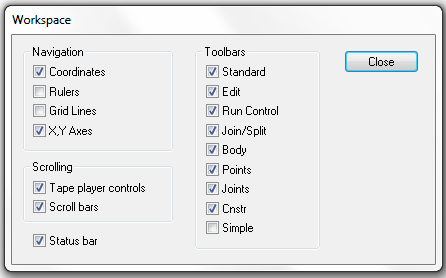 Select View then Numbers and Units then More ChoicesSelect Distance in MillimetersSelect Rotation in Radians and then select OK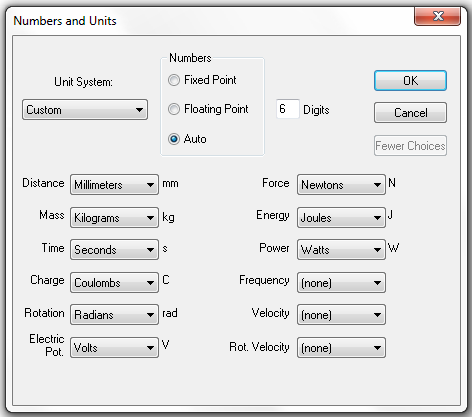 Select View then View SizeSet Window width to 100 then select OK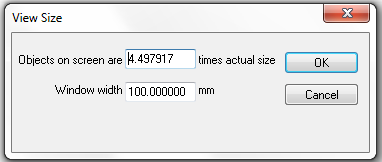 3)  Save this exampleSelect File then Save As and choose a suitable folder and filename and then select SaveREMEMBER TO SAVE YOUR WORK OFTEN!4)  Draw a link and add points to itSelect the Rectangle drawing tool from the tool bar on the left and draw a rectangle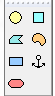 You may use the H and W indicator boxes at the bottom tool bar to resize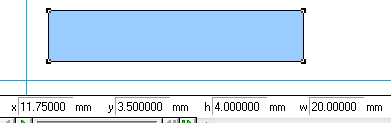 Select the round Point Element drawing tool from the tool bar on the leftPosition the cursor over an edge of the link and WAIT for a small X to snap onto that edgeLeft-click to attach the point to the linkPlace a second round point on the link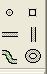 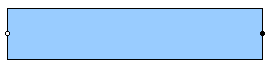 5)  Label the link and pointsLeft-click on the link to highlight it and select Window then AppearanceRemove checks on Track center of mass and Track outline boxCheck Show, Show name and Show center of mass boxesLeft-click on the box containing “Rectangle” and enter the name “Crank”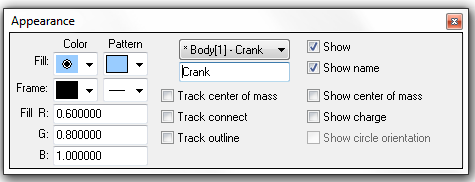 Left-click on one point on the link and select Window then AppearanceRemove the check on the Track center of mass boxCheck the Show name boxLeft-click on the box containing “Point” and type the name “A”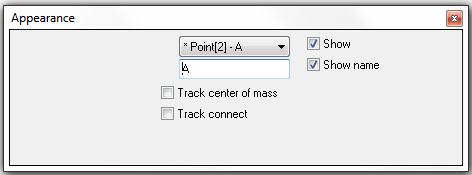 Repeat to name the other point B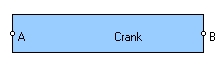 6)  Create a revolute joint connected to groundSelect the round Point element drawing tool from the tool bar on the leftPosition the cursor and left-click to attach a ground pin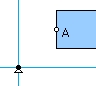 Left-click on the ground pin to highlight it if necessaryHold down the Shift Key and left-click on point A on the Crank to highlight it alsoSelect the Join button from the tool bar on the left to create a revolute joint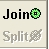 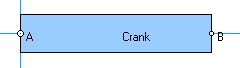 You should be able to left-click and drag the link to move it aroundAnimate your pendulum by selecting Run and then later Stop from the toolbar at the topSelect World then Erase Track (Ctrl+E) to clean the screen if needed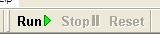 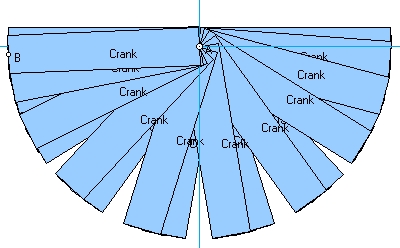 7)  Create a revolute joint connected to another linkRepeat steps 4) and 5) to create “ConRod” with round points B and C attached to it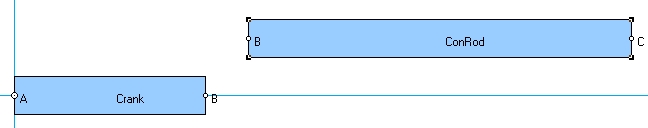 Left-click on point B on Crank to highlight itHold down the Shift Key and left-click on point B on the ConRod to highlight it alsoSelect the Join button from the tool bar on the left to create a revolute joint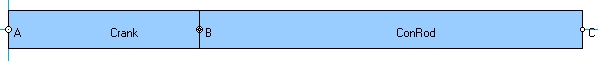 You should be able to left-click and drag the links to move them around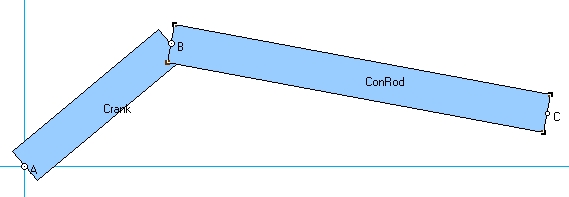 8)  Create a pin-in-slot joint connected to groundSelect the horizontal Slot element drawing tool from the tool bar on the leftPosition the cursor and left-click to attach a slot to ground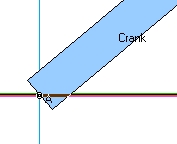 Left-click on the slot to highlight it if necessaryHold down the Shift Key and left-click on point C on the ConRod to highlight it alsoSelect the Join button from the tool bar on the left to create a pin-in-slot joint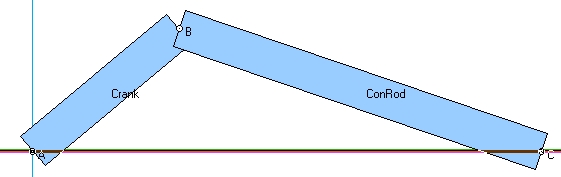 You should be able to left-click and drag the links to move them around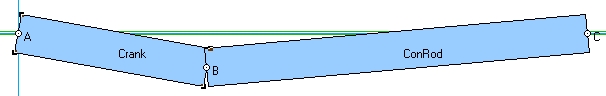 9)  Create a prismatic jointRepeat step 4) to create a small block “Piston”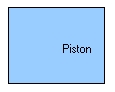 Select the Square Point element drawing tool from the tool bar on the leftPosition the cursor over an edge of the Piston and WAIT for a small X to snap onto that edgeLeft-click to attach the point to the Piston and name it D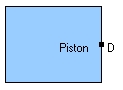 Left-click on the slot to highlight itHold down the Shift Key and left-click on square point D on the Piston to highlight it alsoSelect the Join button from the tool bar on the left to create a prismatic joint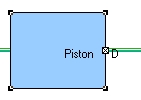 You should be able to left-click and drag the link to slide it10)  Create a slider crankLeft-click on point C on the ConRod to highlight it and press the Delete Key to remove point CLeft-click and drag the ConRod away from the slot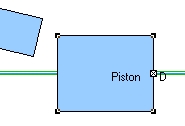 Add a new round point C to the end of the ConRodAdd a new round point C to the middle of the PistonHighlight the points and use the Join button to create a revolute joint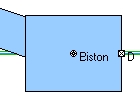 You should be able to left-click and drag the links to move them around11)  Create a slot connected to a linkRepeat steps 4) and 5) to create a large block “Cylinder”Select the horizontal Slot element drawing tool from the tool bar on the leftPosition the cursor over the Cylinder and left-click to attach a slot to the Cylinder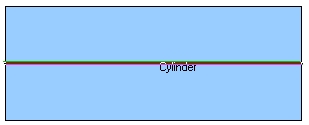 Select the Anchor tool from the tool bar on the leftPosition the cursor over the Cylinder and left-click to connect the Cylinder to ground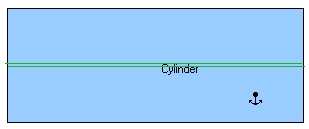 Left-click on square point D to highlight it and press the Delete Key to remove point DLeft-click and drag the Piston away from the ground slotLeft-click on the ground slot and press the Delete Key to remove itAdd a new square point D to the PistonLeft- click on the Piston and select Object then Move to FrontLeft- click on the ConRod and select Object then Move to Front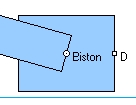 Move the slot in the cylinder where the ground slot had beenLeft-click on the slot attached to the Cylinder to highlight it if necessaryHold down the Shift Key and left-click on point D on the Piston to highlight it alsoSelect the Join button from the tool bar on the left to create a prismatic joint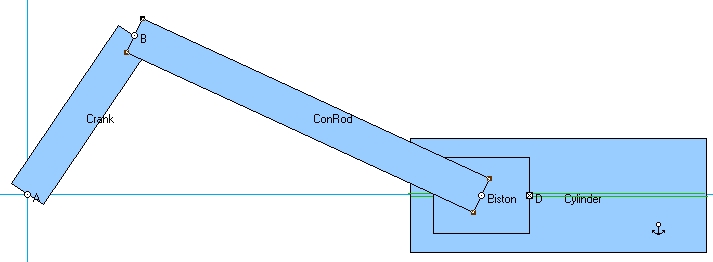 You should be able to left-click and drag the links to move them aroundThe Cylinder should not move12)  CollisionDepending on how you designed your Piston, the ConRod may collide with your CylinderYou can ignore or enforce collision between objects in two waysGlobal settingSelect World then Preferences and choose if you want all objects to collide or not collide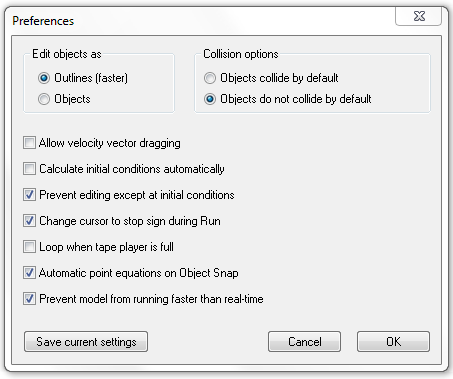 Pairs of objectsLeft-click on one object and then hold down the Shift Key and left-click on another objectThen select Object and Collide or select Object and Do Not Collide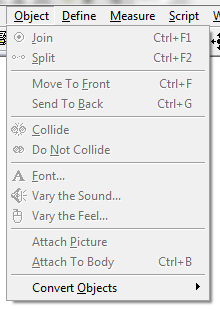 13)  Add a motorLeft-click on point A on the Crank to highlight it and press the Delete Key to remove point AMove the end of the crank away from the origin and add a new round point A to the Crank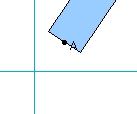 Select the Motor drawing toolPosition the icon and left-click to attach the motor to ground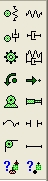 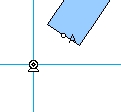 Left-click on the motor to highlight itSelect  from the tool bar on the leftSelect Window then Properties to see the names for the Base Point and the Motor  in the Properties window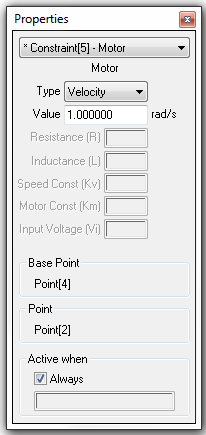 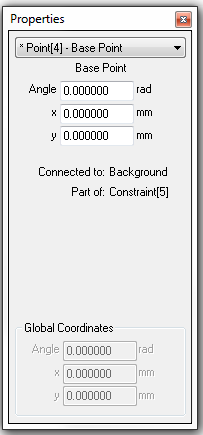 Left-click on the CENTER of the motor and drag the point icon onto point A on the CrankSelect the Join button from the tool bar on the left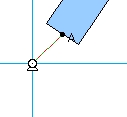 Double left-click on the motor to show the Properties pop-upUse Type Velocity to create a speed control motorA constant positive value causes a constant CCW rotation speedAnimate your slider crank by selecting Run and then later Stop from the toolbar at the topSelect World then Erase Track (Ctrl+E) to clean the screen if neededUse Type Rotation to create a position control motorYou may enter a formula in the value window to vary position as a function of timeThe formula “1.57*sin(3.14*t)” will produce ±90 degrees of rotation at 0.5 Hz (2 second period).Use Type Torque to create a torque control motorA constant positive value causes a constant CCW torqueAlternately you may enter a formula in the value window to vary torque as a function of time14)  Changing animation speed and integrator errorSelect World then Accuracy Smaller values for the upper box under Animation Step provide fewer animation steps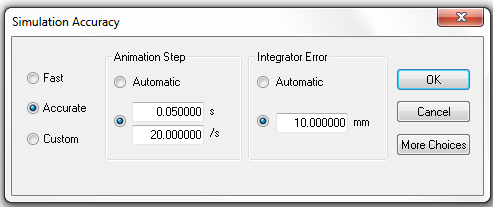 For very fast motion, default settings may cause joints to drift apartThe following settings are a good place to start when making adjustmentsSelect World then Accuracy Manually set Animation Step to 0.001 secSelect the Integrator Error radio button for AutomaticThen select More ChoicesSelect the Integrator radio button for Kutta-Merson (accurate)Select the Integration Step radio button for VariableSelect Overlap Error and Assembly Error and Significant digits radio buttons for Automatic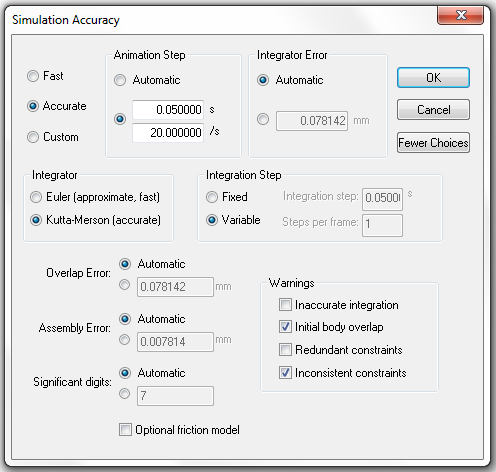 15)  Modify link inertial propertiesLeft-click on the ConRod to highlight it and select Window then AppearanceCheck the Show center of mass boxSelect Window then GeometrySelect the radio button for COM x-offset to change the centroid location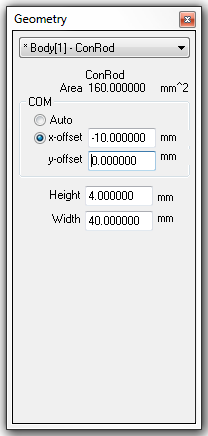 Select Window then PropertiesYou may change the mass and mass moment of inertiaNote:  WM assumes all objects are 1 unit thick16)  Create a polygonal linkSelect the Polygon drawing tool from the tool bar on the leftLeft-click for the first vertexMove the cursor and left-click to place more verticesDouble left-click to complete the PolygonLeft-click on the polygonal object to highlight itSelect Window then GeometryEdit the table at the bottom of the Geometry pop-up to resize your objectYou may edit in World coordinates or Shape coordinatesYou may Insert new vertices or Delete current vertices17)  Displaying and exporting numerical dataLeft-click on the Piston to highlight it and select Measure then P-V-A then XSelect Run and then later Stop from the toolbar at the topDifferent output formats for the Measure window may be selected with the hollow arrowYou may have several Measure windows for different variables open at the same timeTo remove a Measure window, left-click on it to select and press the Delete Key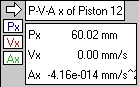 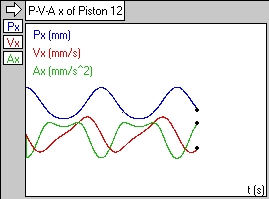 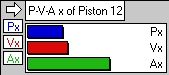 Select File then Export and choose a suitable folder and filenameSelect Export type Meter Data (*.dta)Select Export to save meter data from your most recent run*.dta files contain tab-delimited text and may be opened with Notepad, Word or Excel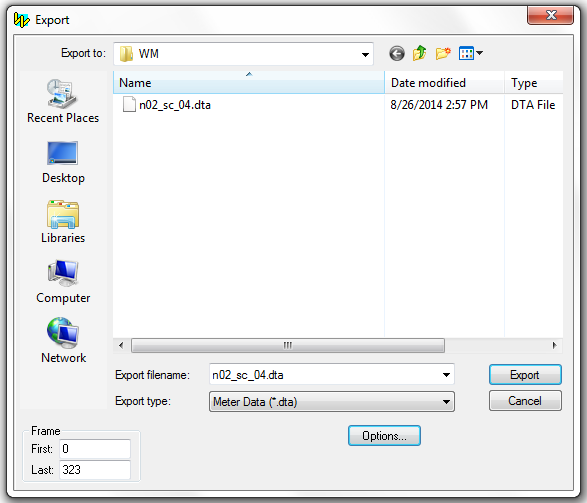 18)  Exporting animationSelect File then Export and choose a suitable folder and filenameSelect Export type Video for Windows (*.avi)Select Export to save an AVI animation of your most recent run You may also control the number of frames that are exportedNote:  Exporting *.avi files may cause problems with exporting *.dta files in future runs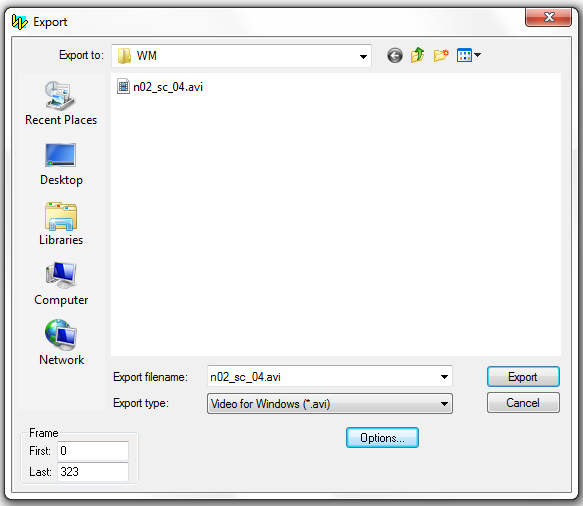 